Załącznik 1/1  do SIWZ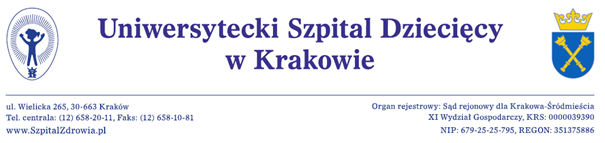 UMOWA NR EZP-272/………/20…  [umowa, Umowa]TRANSPORT  PACJENTÓW DIALIZOWANYCHISTOTNE POSTANOWIENIA UMOWY (IPU)Zawarta w dniu ……………..20… roku  w Krakowie w rezultacie wyboru najkorzystniejszej oferty w postępowaniu o udzielenie zamówienia publicznego prowadzonym w trybie przetargu nieograniczonego, o wartości  nie przekraczającej wyrażonej w złotych równowartość kwoty 144 000 euro, na podstawie przepisów ustawy z dnia 29 stycznia 2004 r. – Prawo zamówień publicznych (tj. Dz.U.2019.1843 z późn.zm)  zwanej dalej ustawą lub ustawą pzp  na TRANSPORT PACJENTÓW NA ZABIEGI HEMODIALIZ LECZONYCH W STACJI DIALIZ W UNIWERSYTECKIM SZPITALU DZIECIĘCYM W KRAKOWIE Numer sprawy - EZP-271-2-110/PN/2019pomiędzy:Uniwersyteckim Szpitalem Dziecięcym w Krakowie, ul. Wielicka 265, 30-663 Kraków zarejestrowanym w Sądzie Rejonowym dla Krakowa -Śródmieścia w Krakowie, XI Wydział Gospodarczy Krajowego Rejestru Sądowego  pod numerem KRS:  0000039390,  NIP 679-25-25-795; REGON 351375886, zwanym dalej  ZAMAWIAJĄCYMw imieniu którego działają:……………………………….a	……………………………….*zwanym dalej WYKONAWCĄ, w imieniu którego działa :……………………………….[PODMIOTY WYSTĘPUJĄCE WSPÓLNIE] (*jeśli dotyczy)*W przypadku, gdy Zamawiający dokona wyboru oferty złożonej przez podmioty występujące wspólnie, do umowy zostanie wpisane postanowienie o ponoszeniu przez te podmioty solidarnej odpowiedzialności  za wykonanie niniejszej umowy oraz sposobie reprezentacji podmiotów wobec Zamawiającego w związku z wykonywaniem niniejszej umowy, o następującej treści:„ponoszących solidarnie odpowiedzialność za wykonanie niniejszej umowy w całym okresie jej realizacji aż do upływu najdłuższego terminu obowiązywania gwarancji jakości lub rękojmi za wady. Ww. solidarna odpowiedzialność wobec Zamawiającego nie jest uzależniona od wewnętrznych uregulowań Wykonawcy w tym zawartych umów lub porozumień  i dotyczy również rozliczenia się między podmiotami występującymi wspólnie  w tym stronami spółki cywilnej lub uczestnikami Konsorcjum i ich podwykonawcami.  Zamawiający może w ramach odpowiedzialności solidarnej żądać wykonania umowy w całości od wszystkich Wykonawców wspólnie ubiegających się o udzielenie zamówienia łącznie lub każdego z osobna.Do reprezentowania Wykonawców występujących wspólnie wobec Zamawiającego upoważniony jest ……………………… (*nazwa Wykonawcy) w szczególności do podejmowania zobowiązań, otrzymywania poleceń od Zamawiającego, wyznaczania osób do kontaktów z Zamawiającym, wykonywania obowiązków z tytułu reklamacji dotyczących gwarancji jakości lub rękojmi za wady lub innych aspektów niezgodnego z umową wykonania przedmiotu umowy.”zwanymi dalej łącznie lub osobno Stronami lub Stroną,o następującej treści:Specyfikacja Istotnych Warunków Zamówienia (SIWZ) wraz ze wszystkimi zmianami i wyjaśnieniami Zamawiającego, oferta Wykonawcy, oświadczenia  lub dokumenty potwierdzające spełnianie przez Wykonawcę  warunków udziału w postępowaniu oraz brak podstaw do wykluczenia oraz wszelkie inne dokumenty złożone przez Wykonawcę w toku postępowania  znak sprawy: EZP-271-2-110 /PN/2019 stanowią integralną część umowy. WYKAZ ZAŁĄCZNIKÓW DO UMOWYWszelkie załączone do umowy dokumenty stanowią jej integralną część.DANE KONTAKTOWE STRON  / ADRESY DO DORĘCZEŃ  - obowiązują jeśli w treści umowy  nie wskazano inaczej.Osoby upoważnione do kontaktów  w związku z  realizacją niniejszej  umowy:ze strony Zamawiającego: ………………………………………..oraz osoby przez niego upoważnione, tel……………………………….ze strony Wykonawcy: ……………..tel. ………….. , adres e-mail ……..............
Adres Zamawiającego  korespondencyjny  do doręczeń: ul. Wielicka 265, 30-663 KrakówAdres Wykonawcy korespondencyjny  do doręczeń: …………………………….…………………………..Osobą upoważnioną do kontaktów, a także przyjmowania reklamacji ze strony Wykonawcy jest:…………………tel………………… fax………………………..e mail……………………….Dane kontaktowe Wykonawcy do odbierania zleceń transportu:  tel:  …………….. fax……………adres e-mail ……………………………………………………..OBOWIĄZKI INFORMACYJNE RODOWykonawca oświadcza, że wypełnił obowiązki informacyjne przewidziane w przepisach   Rozporządzenia Parlamentu Europejskiego i Rady (UE) 2016/679 z dnia 27.04.2016 r. w sprawie ochrony osób fizycznych w związku z przetwarzaniem danych osobowych i w sprawie swobodnego przepływu takich danych oraz uchylenia dyrektywy 95/46/WE (dalej RODO), w szczególności art. 13 i 14  RODO.Zamawiający oświadcza, że wypełnił obowiązki informacyjne przewidziane w przepisach RODO w szczególności art. 13 i 14  RODO Strony zobowiązują się do przetwarzania danych osobowych, niezbędnych do realizacji niniejszej umowy, w sposób zgodny z obowiązującymi przepisami prawa, w tym z Rozporządzeniem Parlamentu Europejskiego i Rady (UE)  2016/679 z dnia  27 kwietnia  2016 r. w sprawie  ochrony osób  fizycznych  w  związku  z  przetwarzaniem  danych  osobowych  i  w  sprawie  swobodnego przepływu takich danych oraz uchylenia dyrektywy 95/46/WE (ogólne rozporządzenie o ochronie  danych osobowych „RODO”) oraz ustawą z dnia 10 maja 2018 r. o ochronie danych osobowych. PRZEDMIOT UMOWY§ 1Przedmiotem niniejszej umowy jest sukcesywne wykonywanie przez Wykonawcę usług transportu pacjentów hemodializowanych w Stacji Dializ Uniwersyteckiego Szpitala Dziecięcego w Krakowie ( dalej także USDK lub USD w Krakowie lub Szpital ).Usługa obejmuje transport   na własne ryzyko i odpowiedzialność  z miejsca zamieszkania pacjenta (z domu) do Uniwersyteckiego Szpitala Dziecięcego w Krakowie i z powrotem (do domu) w podziale na 2 grupy tras  ze względu na miejsce zamieszkania pacjenta w tym:GRUPA 1- transport pacjentów zamieszkałych na terenie miasta Krakowa (trasa: miejsce zamieszkania pacjenta (adres)  - USD w Krakowie -  i z powrotem);GRUPA 2 - transport pacjentów zamieszkałych poza terenem  miasta Krakowa (trasa: miejsce zamieszkania pacjenta ( adres)  - USD w Krakowie  -  i z powrotem).Wykaz miejsc zamieszkania  pacjentów w podziale na grupy tras zawiera załącznik nr 2 do niniejszej umowy. Zamawiający zastrzega możliwość, zmiany w każdym czasie wykazu miejsc zamieszkania pacjentów w zależności od aktualnych potrzeb Zamawiającego przy zachowaniu  cen jednostkowych netto  oraz w ramach maksymalnej wartości umowy netto. Zamawiający zastrzega możliwość, zmiany w zależności od aktualnych potrzeb Zamawiającego ilości poszczególnych rodzajów usług transportu pacjentów określonych w Załączniku nr 2 do umowy  przy zachowaniu niezmienionych cen jednostkowych netto  dla poszczególnych grup tras  oraz w ramach maksymalnej wartości umowy.Zamawiający zastrzega sobie prawo zlecania zadań przewozowych w ilościach uzależnionych od swoich rzeczywistych potrzeb oraz do ich ograniczenia w zakresie rzeczowym i ilościowym. Realizacja uprawnienia, o którym mowa powyżej nie niesie ze sobą dla Zamawiającego żadnych negatywnych skutków prawnych, w szczególności ograniczenie przez Zamawiającego zamówienia w zakresie ilościowym, nie stanowi odstąpienia od umowy nawet w części, nie skutkuje odpowiedzialnością Zamawiającego z tytułu niewykonania lub nienależytego wykonania Umowy, a Wykonawcy nie przysługuje roszczenie odszkodowawcze.Ustala się na potrzeby niniejszej umowy, że:dni robocze to dni od poniedziałku do piątku z wyjątkiem dni ustawowo wolnych od pracy (świątecznych).cena (kwota, wartość) netto to cena (kwota, wartość) bez podatku  od towarów i usług (VAT),cena (kwota, wartość) brutto to  cena (kwota, wartość)  zawierająca podatek od towarów i usług (VAT).ZLECENIA NA TRANSPORT/WARUNKI REALIZACJI§2Wykonawca zobowiązuje się codziennie (7 dni w tygodniu) pozostawać w gotowości do świadczenia usług transportu (zwanych również usługami, usługami przewozowymi lub zadaniami przewozowymi lub Przedmiotem Umowy)   pacjentów.Wykonawca zobowiązuje się realizować usługi przewozowe zgodnie z każdorazową dyspozycją (zamówieniem) Zamawiającego wyrażoną w Zleceniu na transport (zwanym także zleceniem). Dokument ten stanowi również podstawę rozliczenia zrealizowanej usługi przewozowej, gdyż w ramach realizacji niniejszej umowy wynagrodzenie Wykonawcy dla usług z Grupy 2  będzie obliczane wyłącznie w oparciu o długość trasy wskazanej każdorazowo w Zleceniu na transport. Strony umowy uzgodnią wzór Zlecenia na transport.Transport na hemodializę odbywa się wg. schematu (harmonogramu) ustalonego indywidualnie dla każdego pacjenta.Pacjenci w trakcie transportu mogą wymagać obecności rodzica lub opiekuna, dla którego miejsce powinno być zabezpieczone w tym samym pojeździe.W czasie transportu Wykonawca ponosi odpowiedzialność za transportowanych pacjentów.Wykonawca zobowiązany jest dostarczyć pacjenta do stacji dializ i przekazać personelowi na 15 – 30 minut przed zabiegiem którego czas rozpoczęcia jest ustalony i odebrać pacjenta nie później niż 30 minut po zakończonej hemodializie.Zamawiający zastrzega sobie prawo do zmiany harmonogramu dializ w ciągu okresu realizacji umowy oraz włączenia do  programu nowych pacjentów o których Wykonawca będzie informowany na bieżąco w razie zaistnienia okoliczności.Wykonawca zapewnia odpowiednio liczny zespół osób, posiadających odpowiednią wiedzę, doświadczenie i kwalifikacje, przeszkolonych z zakresu udzielania pierwszej pomocy lub posiadających  inne kwalifikacje uprawniające do udzielania pierwszej pomocy i zobowiązanych  do udzielenia pierwszej pomocy  osobom przewożonym w przypadku zaistnienia takiej potrzeby. Transport pacjentów w zależności od potrzeb medycznych realizowany jest w pozycji:siedzącej,leżącej,z użyciem wózka inwalidzkiego,na noszach.Wykonawca zapewnia pojazdy  do realizacji usług transportu w liczbie ………………………(minimum  5 samochodów, wyprodukowanych nie wcześniej niż w 2015 roku)  do realizacji przedmiotu umowy w tym  …………. pojazdów  uprzywilejowanych w ruchu drogowym ( minimum 1 samochód uprzywilejowany w ruchu drogowym).Wykaz samochodów (środków transportu) wyznaczonych przez Wykonawcę do realizacji usługi  zawiera załącznik nr 3 do niniejszej umowy.Wykonawca zobowiązany jest w szczególności do: punktualnego zgodnie z harmonogramem wykonywania zadań przewozowych, tj. dowozu pacjenta w najkrótszym czasie i najkrótsza trasą, pomocy pacjentowi przy wyjściu i wejściu z pojazdu. Wykonawca zobowiązany jest w szczególności: zapewnić we własnym zakresie obsadę pojazdów, którymi realizowane są usługi transportu pacjentów  przez osoby posiadające odpowiednie uprawnienia i kwalifikacje do pełnienia powierzonych im obowiązków w tym kierowców posiadających:aktualne zaświadczenie potwierdzające nabycie umiejętności w zakresie udzielania pierwszej pomocy,prawo jazdy odpowiedniej do rodzaju pojazdu kategorii,zezwolenie na kierowanie pojazdem uprzywilejowanym w zakresie określonej kategorii prawa jazdy, wyposażyć pojazdy w niezbędny środek łączności i podstawowy sprzęt, w szczególności do udzielenia pierwszej pomocy przedlekarskiej, używać do przewozu pacjentów pojazdy sprawne technicznie z ważnymi rejestracjami i przeglądami, odpowiadające wymogom wynikającym z odpowiednich przepisów prawa dotyczących wykonywania usług transportowych stanowiących przedmiot zamówienia, wykonywać czynności bieżącego utrzymania czystości i dezynfekcji pojazdów. Wykonawca ponosi odpowiedzialność za szkody powstałe przy wykonywaniu umowy oraz w związku z jej wykonywaniem. Za ewentualne skutki zdarzeń drogowych odpowiedzialność  ponosi Wykonawca i nie przysługują mu  żadne roszczenia wobec Zamawiającego z tego tytułu. Wykonawca ponosi odpowiedzialność za niezgodne z umową, w tym nieterminowe i nienależyte wykonanie przedmiotu umowy. §3W przypadku awarii lub innej niesprawności  pojazdu Wykonawca jest zobowiązany do podstawienia pojazdu zastępczego odpowiedniego dla realizacji Przedmiotu Umowy. Obowiązek zapewnienia pojazdu zastępczego powstaje również w przypadku stwierdzenia przez Zamawiającego, że pojazd używany przez Wykonawcę do realizacji Przedmiotu Umowy nie odpowiada wymogom prawa lub umowy, a Wykonawca nie zaoferuje podstawienia innego pojazdu w trybie natychmiastowym. W przypadku podstawienia przez Wykonawcę pojazdu niezgodnego ze Zleceniem na transport, tj. pojazdu wyższej kategorii,  koszt  świadczonej usługi nie ulega zmianie. Jeżeli z przyczyn technicznych Wykonawca nie będzie mógł wykonać zleconej usługi zobowiązany jest powiadomić o tym fakcie  Zamawiającego co najmniej 24 godziny przed terminem wykonania usługi transportu. Jeżeli Wykonawca opóźnia się z rozpoczęciem lub zakończeniem realizacji zadania  przewozowego tak dalece, że nie jest prawdopodobne, żeby zdołał je ukończyć w czasie umówionym  lub  jest już opóźniony względem umówionego terminu lub powiadomił Zamawiającego, że nie będzie mógł wykonać  usługi  zgodnie z dyspozycją Zamawiającego wyrażoną w Zleceniu na transport, Zamawiający może bez uprzedniego  wezwania, mając na uwadze cel umowy, powierzyć wykonanie zadania przewozowego podmiotowi trzeciemu (wykonanie zastępcze) a kosztami przewyższającymi należność za niewykonaną przez Wykonawcę usługę transportu  na trasach wyszczególnionych w Zleceniu na transport  (i z powrotem) obciąży Wykonawcę. Każdorazowe skorzystanie przez Zamawiającego z transportu zastępczego  zmniejsza maksymalną wartość umowy o wartość tego zamówienia. Wykonawcy nie przysługują żadne roszczenia wobec Zamawiającego z tego tytułu.Wykonawcy nie przysługuje prawo do wynagrodzenia, jeśli nie wykonywał przedmiotu umowy.KONTROLA § 4Realizacja umowy podlega kontroli Zamawiającego.Wykonawca oświadcza, że w przypadku kontroli wykonania umowy udostępni wszelką dokumentację i udzieli wszelkich wyjaśnień w zakresie usług świadczonych na podstawie niniejszej umowy. Wykonawca na żądanie Zamawiającego w każdym czasie udzieli mu informacji  o przebiegu wykonywania umowy oraz podda się kontroli prawidłowego wykonywania usług.W zakresie wykonywania umowy Wykonawca zobowiązany jest ponadto do prowadzenia dokumentacji medycznej, jak również sprawozdawczości statystycznej zgodnie z obowiązującymi w tym zakresie  przepisami prawa.Wykonawca oświadcza, iż:podda się kontroli Narodowego Funduszu Zdrowia na zasadach określonych w Ustawie z dnia 27 sierpnia 2004 r. o świadczeniach opieki zdrowotnej finansowanych ze środków publicznych (t.j. Dz.U.2019.1373 z późn zm.)  w zakresie wynikającym z umowy zawartej przez Zamawiającego z Oddziałem NFZ.niezwłocznie po zawarciu niniejszej umowy uzyska dostęp do systemu informatycznego MOW NFZ (Portal Świadczeniodawcy) i dokonania właściwej rejestracji podwykonawcy oraz późniejszego uzupełnienia informacji dotyczących umowy z Zamawiającym, zgodnie z wymogami MOW NFZ.Prawa i obowiązki wynikające z niniejszej umowy nie mogą być przeniesione na osoby trzecie.UBEZPIECZENIE OC W ZAKRESIE PROWADZONEJ DZIAŁALNOŚCI§5  Wykonawca oświadcza, że jest ubezpieczony od odpowiedzialności cywilnej  i przedłożył dokumenty ubezpieczenia (polisę)  potwierdzające posiadanie ubezpieczenia od odpowiedzialności cywilnej w zakresie prowadzonej działalności obejmującej przedmiot zamówienia o sumie gwarancyjnej w wysokości …………………………………………………………………….......Aktualna na dzień zawarcia niniejszej umowy Polisa Ubezpieczeniowa nr …………………….wystawiona przez…………………………….. ważna jest  do  dnia……………………..………….Wykonawca zobowiązuje się do zachowania ciągłości ubezpieczenia przez cały okres trwania umowy na warunkach nie pogorszonych. Dokument nowej polisy zastępującej dotychczasową lub ją przedłużający musi być dostarczony do zamawiającego bez dodatkowego wezwania  nie później niż na 2 dni przed upływem terminu  wygaśnięcia dotychczasowej polisy.Wykonawca zobowiązuje się do udokumentowania zawarcia umów ubezpieczenia OC poprzez przedłożenie na każde żądanie Zamawiającego aktualnych  polis ubezpieczeniowych  wraz z dowodami potwierdzającymi opłacenie składek w terminie 5 dni od zgłoszenia żądania  Zamawiającego   pod rygorem odstąpienia przez Zamawiającego od umowy z przyczyn leżących po stronie Wykonawcy i obciążenia Wykonawcy karą umowną w przewidzianej w umowie wysokości. Z tytułu nieprzedłożenia Zamawiającemu aktualnej polisy ubezpieczeniowej w terminie o którym mowa w ust.4. Zamawiający może naliczyć Wykonawcy karę umowną w wysokości 200 zł za każdy dzień opóźnienia ponad termin o którym mowa w ust. 1.UBEZPIECZENIE OC i NNW §5 AWykonawca zobowiązany jest używać do przewozu pacjentów pojazdy objęte aktualnym ubezpieczeniem OC oraz NNW wszystkich osób przebywających w pojeździe.Wykonawca zobowiązuje się do udokumentowania zawarcia umów ubezpieczenia OC i NNW poprzez przedłożenie na każde żądanie Zamawiającego aktualnych  polis ubezpieczeniowych  wraz z dowodami potwierdzającymi opłacenie składek w terminie 5 dni od zgłoszenia żądania  Zamawiającego   pod rygorem odstąpienia przez Zamawiającego od umowy z przyczyn leżących po stronie Wykonawcy i obciążenia Wykonawcy karą umowną w przewidzianej w umowie wysokości. Z tytułu nieprzedłożenia Zamawiającemu aktualnych polis ubezpieczeniowych w terminie o którym mowa w ust.4. Zamawiający może naliczyć Wykonawcy karę umowną w wysokości 200 zł za każdy dzień opóźnienia ponad termin o którym mowa w ust. 3. za każdy przypadek.WYNAGRODZENIE, PŁATNOŚCI§6Maksymalna wartość umowy netto (maksymalne wynagrodzenie Wykonawcy) wynosi: …………….złotych (słownie: …………………. 00/100).        Maksymalna wartość umowy brutto  …………………….złotych.Ceny jednostkowe za wykonane usługi  transportu  – zgodnie z Formularzem Ofertowym oraz Formularzem Cenowym stanowiącym Załącznik nr 1  do umowy:Wysokość należnego Wykonawcy wynagrodzenia za wykonane usługi będzie  każdorazowo ustalona w oparciu o ceny jednostkowe oraz ilości wykonanego przedmiotu umowy. Cena jednostkowa netto, obejmuje wszelkie koszty związane z realizacją umowy w całym okresie jej obowiązywania w tym podatki, składki, opłaty i inne ewentualne obciążenia.Wykonawca gwarantuje niezmienność cen jednostkowych netto „w górę” przez okres 12 miesięcy od daty zawarcia umowy.Podatek od towarów i usług (VAT) zostanie obliczony przy zastosowaniu stawek zgodnych z obowiązującymi przepisami w dacie wystawienia faktury.Zmiana stawki podatku VAT dopuszczalna jest w każdym czasie i nie wymaga sporządzania aneksu do umowy.Wykonawca może obniżyć cenę jednostkową netto  w każdym czasie bez względu na okoliczności, w formie aneksu do umowy.Maksymalna wartość umowy nie upoważnia Wykonawcy do żądania złożenia przez Zamawiającego zleceń do pełnej wysokości wartości  maksymalnej.Rozliczenia między stronami będą dokonywane miesięcznie z dołu i następować będą za miesiąc poprzedni na podstawie prawidłowo wystawionej na koniec miesiąca faktury wraz z załączonym wykazem wykonanych usług  zawierającym:imię i nazwisko pacjenta, oddział, trasę przejazdu, przejechaną liczbę kilometrów. Wykaz będzie podstawą akceptacji przez Zamawiającego faktury oraz zapłaty należności z niej wynikających. Wynagrodzenie płatne będzie przelewem na rachunek bankowy Wykonawcy ……………………………………w terminie 60 dni od dnia otrzymania prawidłowo wystawionej faktury.Zmiana numeru rachunku Wykonawcy określonego w niniejszej umowie jest dopuszczalna w formie aneksu do umowy lub za pisemnym powiadomieniem Zamawiającego bez konieczności sporządzania aneksu do umowy. Wykonawca zobowiązany jest doręczyć informację o zmianie numeru rachunku podpisaną przez osoby upoważnione do reprezentowania Wykonawcy (a w przypadku podpisania informacji przez pełnomocnika wraz  odpowiednim pełnomocnictwem) na adres: Uniwersytecki Szpital  Dziecięcy w Krakowie   ul. Wielicka 265, 30-663 Kraków.  W przypadku niespełnienia przez Wykonawcę powyższych wymagań, Zamawiający zastrzega sobie prawo do wstrzymania zapłaty do czasu prawidłowego powiadomienia o zmianie numeru rachunku Wykonawcy. Niezależnie od powyższego, w przypadku niedochowania przez Wykonawcę warunku prawidłowego powiadomienia o zmianie numeru rachunku, dokonanie przez Zamawiającego zapłaty na rachunek wskazany w niniejszej umowie będzie uznane za skuteczne.Zapłata następuje w dniu obciążenia  rachunku bankowego Zamawiającego.Zamawiający nie dopuszcza dokonywania zaliczek.ZWŁOKA W ZAPŁACIE, CESJA WIERZYTELNOŚCI§ 7W przypadku zwłoki Zamawiającego z zapłatą, Wykonawca przed skierowaniem sprawy na drogę postępowania sądowego wyznaczy Zamawiającemu dodatkowy 30 dniowy termin na uregulowanie płatności.Strony postanawiają, że do skutecznego przeniesienia wierzytelności wynikających z niniejszej umowy wymagana jest zgoda Zamawiającego. Oświadczenie Zamawiającego wymaga zachowania formy pisemnej pod rygorem nieważności.Wyklucza się stosowanie przez strony umowy konstrukcji prawnej, o której mowa w art.518 Kodeksu Cywilnego (w szczególności Wykonawca nie może zawrzeć umowy poręczenia z podmiotem trzecim) oraz wszelkich innych konstrukcji prawnych skutkujących zmianą podmiotową po stronie wierzyciela.W sytuacji zgody Zamawiającego na dokonanie cesji wierzytelności Wykonawcy w stosunku do Zamawiającego, Wykonawca zobowiązany jest do wskazania na fakturze dotyczącej zobowiązania objętego cesją numeru rachunku właściwego do dokonania zapłaty po cesji.W szczególnych przypadkach Wykonawca na wniosek Zamawiającego może umorzyć odsetki za opóźnienie w stosunku do przyjętych terminów płatności.REKLAMACJE§8Wykonawca rozpatrzy reklamację Zamawiającego co do jakości świadczonych usług przewozowych w terminie 48 godzin przypadających w dni robocze od daty doręczenia reklamacji za pośrednictwem faksu lub e-mail pod adresy kontaktowe wskazane w niniejszej umowie. Nie udzielenie odpowiedzi w tym terminie uważa się za uznanie reklamacji. Za realizację usługi przewozowej objętej postępowaniem reklamacyjnym zakończonym uznaniem reklamacji  wynagrodzenie nie przysługuje. ODPOWIEDZIALNOŚĆ ZA NIEWYKONANIE LUB NIENALEŻYTE WYKONANIE UMOWY§ 9Z tytułu niewykonania lub nienależytego wykonania umowy przez Wykonawcę Zamawiający może naliczyć Wykonawcy  kary umowne z następujących tytułów: w przypadku  odstąpienia od umowy w  przez Zamawiającego z przyczyn leżących po stronie Wykonawcy lub w przypadku rozwiązania umowy przez Zamawiającego na podstawie § 10 ust.2 umowy (bez dodatkowego wezwania ze skutkiem natychmiastowym), lub  w przypadku nieuzasadnionego rozwiązania lub odstąpienia od umowy przez Wykonawcę – w wysokości 10 % maksymalnej  wartości umowy netto określonej w § 6 ust. 1 umowy;W przypadku niewykonania lub nienależytego wykonania umowy z przyczyn leżących po stronie Wykonawcy, Wykonawca zapłaci Zamawiającemu karę umowną w wysokości 200,00 zł (słownie: dwieście)  za każdy stwierdzony przypadek:niezapewnienia transportu lub użycie do transportu pojazdów nie spełniających wymogów określonych w niniejszej umowie;nieterminowego rozpoczęcia realizacji usługi, opóźnienia w realizacji usługi, niewykonanie usługi;wykonanie usługi niezgodnie ze zleceniem;braków w wyposażeniu środków transportu;wykonywania transportu przez osoby nie posiadające odpowiednich kwalifikacji  lub uprawnień;przewozu pacjentów w warunkach nie odpowiadających wymogom sanitarno-epidemiologicznym;zaniedbania powstałe przy realizacji umowy ze strony Wykonawcy, które spowodują szkody wobec osób trzecich lub u Zamawiającego. Strony dopuszczają możliwość dochodzenia odszkodowania przewyższającego zastrzeżone kary umowne, na zasadach ogólnych.Wykonawca wyraża zgodę na potrącenie naliczonych kar umownych z należnego wynagrodzenia po uprzednim doręczeniu Wykonawcy stosownej noty księgowej.Na naliczoną karę umową Zamawiający wystawi notę księgową. Wykonawca zobowiązany jest wpłacić na rachunek Zamawiającego  w terminie określonym w nocie księgowej. Zapłata kar umownych nie zwalnia Wykonawcy od obowiązku wykonania umowy.ROZWIĄZANIE, ODSTĄPIENIE§10Każda ze Stron może żądać rozwiązania umowy w całości lub części za porozumieniem.Zamawiający uprawniony jest do rozwiązania umowy lub odstąpienia od umowy w całości lub  części, bez dodatkowego wezwania Wykonawcy (ze skutkiem natychmiastowym) w przypadku rażącego naruszenia przez Wykonawcę warunków umowy, z jednoczesnym uprawnieniem  żądania zapłaty kary umownej, w każdym z następujących  przypadków:Wykonawca nie wykonuje usługi z przyczyn leżących po jego stronie i nie zabezpieczył jej świadczenia przez osobę trzecią na którą wyraził zgodę Zamawiający; Wykonawca odmówił poddania się czynnościom kontrolnym, na podstawie niniejszej umowy lub nie wykonał zaleceń pokontrolnych,Wykonawca rozwiązał  lub nie kontynuuje umowy ubezpieczenia lub nie przedstawił w terminie nowej polisy ubezpieczenia (lub potwierdzenia przedłużenia dotychczasowej),  stwierdzono fakt wykonywania usługi przez personel Wykonawcy lub personel Podwykonawcy w stanie nietrzeźwym lub wskazującym na spożycie alkoholu,stwierdzono fakt wykonywania usługi po użyciu środków odurzających,wykonawca, mimo wcześniejszego upomnienia, nieterminowo realizuje wykonanie przedmiotu umowy, stwierdzono fakt rażącego nienależytego wykonania usługi z przyczyn leżących po stronie Wykonawcy,stwierdzono fakt wykonywania usługi w sposób zagrażający zdrowiu i życiu pacjentów.Zamawiający powziął wiadomości o utracie lub ograniczeniu zdolności świadczenia przez Wykonawcę usługi w tym utracie przez Wykonawcę koniecznych uprawnień do realizacji przedmiotu umowy, ograniczenia przez Wykonawcę zakresu realizowanych usług transportu  lub ich jakości. Zamawiający może zrealizować swoje uprawnienie do rozwiązania umowy lub odstąpienia od umowy w całości  lub części ze skutkiem natychmiastowym w terminie do 90 dni kalendarzowych od wystąpienia ostatniej przesłanki (okoliczności) będącej jego podstawą. W takim wypadku Wykonawca może żądać wyłącznie wynagrodzenia należnego mu z tytułu wykonania części umowy prawidłowo zrealizowanej do dnia rozwiązania umowy  przez Zamawiającego. Wykonawcy nie przysługuje prawo do jakiegokolwiek odszkodowania (rekompensaty). Odstąpienie od umowy na podstawie niniejszego ustępu nie uchybia obowiązkowi zapłaty kar umownych. Postanowienia § 9 ust. 2 i ust. 3 niniejszej  umowy stosuje się odpowiednio.  Na podstawie art. 145 ustawy pzp, w razie zaistnienia istotnej zmiany okoliczności powodującej, że wykonanie umowy nie leży w interesie publicznym, czego nie można było przewidzieć w chwili zawarcia umowy, lub dalsze wykonywanie umowy może zagrozić istotnemu interesowi bezpieczeństwa państwa lub bezpieczeństwu publicznemu, Zamawiający może odstąpić od umowy w terminie 30 dni od dnia powzięcia wiadomości o tych okolicznościach. W takim przypadku Wykonawca może żądać wyłącznie wynagrodzenia należnego z tytułu wykonania części umowy.Zamawiający może rozwiązać umowę w przypadkach o których mowa w art. 145a. ustawy pzp.W przypadku odstąpienia od umowy lub rozwiązania umowy, Strony rozliczą się za faktycznie zrealizowaną część przedmiotu umowy.Odstąpienie od umowy lub jej rozwiązanie powinno mieć formę pisemną pod rygorem nieważności takiego oświadczenia i powinno zawierać uzasadnienie.ZMIANY UMOWY§11Wszelkie zmiany umowy wymagają formy pisemnej pod rygorem nieważności w drodze podpisanego przez obie Strony aneksu, chyba że niniejsza umowa przewiduje inaczej i są dopuszczone, z uwzględnieniem ograniczeń wynikających z art. 144 ustawy.Przewiduje się możliwość zmiany postanowień niniejszej umowy w stosunku do treści oferty, na podstawie której dokonano wyboru Wykonawcy w następującym zakresie:zmiany treści Załączników do niniejszej umowy w przypadku  zmiany obowiązujących procedur u Zamawiającego,  zaistnienia okoliczności, których nie można było przewidzieć w chwili zawarcia umowy,zmiany wymagań dotyczących pojazdów przeznaczonych do realizacji przedmiotu niniejszej umowy w przypadku zaistnienia okoliczności, których nie można było przewidzieć w chwili zawarcia umowy lub w przypadku zmiany obowiązujących przepisów prawa,zmiany pojazdów przeznaczonych do realizacji przedmiotu niniejszej umowy w przypadku awarii lub w przypadku w zaistnienia okoliczności, których nie można było przewidzieć w chwili zawarcia umowy, z zastrzeżeniem że nowy (zmieniony) pojazd ma spełniać  co najmniej takie same parametry lub wyższe  jakie posiadał pojazd (zamieniany) pod warunkiem, iż cena realizacji usług nie ulegnie zwiększeniu.  nastąpiła zmiana danych podmiotów zawierających umowę (np. w wyniku przekształceń, przejęć, itp.) również  zmiana lokalizacji  ich siedziby lub  lokalizacji ich komórek organizacyjnych pod warunkiem, iż cena realizacji usług nie ulegnie zwiększeniu.  Przewiduje się możliwość wprowadzenia zmian w treści umowy dotyczących zmiany wysokości wynagrodzenia należnego wykonawcy , w przypadku:zmiany obowiązującej stawki podatku od towarów i usług VAT;zmiany wysokości minimalnego wynagrodzenia za pracę albo wysokości minimalnej stawki godzinowej, ustalonych na podstawie przepisów ustawy z dnia  10 października 2002 roku o minimalnym wynagrodzeniu za pracę;zmiany zasad podlegania ubezpieczeniu społecznemu lub ubezpieczeniu zdrowotnemu lub gdy zmianie uległa wysokość składek na ubezpieczenie społeczne lub ubezpieczenie zdrowotne;zmiany zasad gromadzenia i wysokości wpłat do pracowniczych planów kapitałowych o których mowa w ustawie z dnia 4 października 2018 roku o pracowniczych planach kapitałowych;- jeżeli zmiany te będą miały wpływ na koszty wykonania zamówienia przez wykonawcę.Przewiduje się możliwość wprowadzenia zmian w treści umowy w takim zakresie w jakim jest to niezbędne do realizacji umowy w związku ze zmianą ogólnie obowiązujących przepisów prawa.Zmiany o których mowa w ust. 3.  dokonywane będą według następujących zasadach:każda ze Stron może wystąpić do drugiej Strony z wnioskiem o dokonanie zmiany wysokości wynagrodzenia należnego Wykonawcy, wraz z uzasadnieniem zawierającym w szczególności szczegółowe wyliczenie całkowitej kwoty, o jaką wynagrodzenie Wykonawcy powinno ulec zmianie, oraz wskazaniem daty, od której nastąpiła bądź nastąpi zmiana wysokości kosztów wykonania umowy uzasadniająca zmianę wysokości wynagrodzenia należnego Wykonawcy;zmiana wysokości wynagrodzenia należnego Wykonawcy w przypadku zaistnienia przesłanki, o której mowa w ust. 3  lit a, będzie odnosić się wyłącznie do części przedmiotu umowy zrealizowanej, zgodnie z terminami ustalonymi umową, po dniu wejścia w życie przepisów zmieniających stawkę podatku od towarów i usług oraz wyłącznie do części przedmiotu umowy, do której zastosowanie znajdzie zmiana stawki podatku od towarów i usług VAT. Ceny jednostkowe netto oraz wartość wynagrodzenia netto nie zmieni się, a wartość wynagrodzenia brutto zostanie wyliczona na podstawie nowych przepisów. W związku ze zmianą stawki  podatku od towarów i usług VAT dopuszcza się zmianę (odpowiednio podwyższenie lub obniżenie) maksymalnej wartości umowy brutto;zmiana wysokości wynagrodzenia w przypadku zaistnienia jednej z przesłanek, o których mowa w ust. 3 lit. b lub  lit. c lub lit. d,:będzie obejmować wyłącznie część wynagrodzenia należnego Wykonawcy, w odniesieniu do której nastąpiła zmiana wysokości kosztów wykonania Umowy przez Wykonawcę w związku z wejściem w życie zmienionych lub nowych  przepisów prawa;kwota odpowiadająca zmianie  kosztu Wykonawcy będzie odnosić się wyłącznie do części wynagrodzenia personelu , odpowiadającej zakresowi, w jakim wykonują oni prace bezpośrednio związane z realizacją Strona występująca z wnioskiem o zmianę wysokości wynagrodzenia na podstawie ust. 3. jest zobowiązana dołączyć do wniosku dokumenty, z których będzie wynikać, w jakim zakresie zmiany te mają wpływ na koszty wykonania Umowy, w szczególności: pisemne zestawienie wynagrodzeń (zarówno przed jak i po zmianie) personelu, wraz z określeniem zakresu (części etatu), w jakim wykonują oni prace bezpośrednio związane z realizacją przedmiotu Umowy oraz części wynagrodzenia odpowiadającej temu zakresowi – w  przypadku zmiany, o której mowa w ust. 3 lit b, lub pisemne zestawienie wynagrodzeń (zarówno przed jak i po zmianie) personelu, wraz z kwotami składek uiszczanych do Zakładu Ubezpieczeń Społecznych/Kasy Rolniczego Ubezpieczenia Społecznego w części finansowanej przez Wykonawcę, z określeniem zakresu (części etatu), w jakim wykonują oni prace bezpośrednio związane z realizacją przedmiotu Umowy oraz części wynagrodzenia odpowiadającej temu zakresowi – w przypadku zmiany, o której mowa w ust. 3  lit. c. lub lit.d.Z wnioskiem o zwiększenie wynagrodzenia na podstawie ust. 3 lit.b lub lit.c lub lit.d   Strony mogą wystąpić nie wcześniej jak po upływie 12 miesięcy od daty zawarcia umowy.Warunkiem wprowadzenia do umowy zmiany dotyczącej wzrostu wynagrodzenia jest wykazanie przez Wykonawcę w formie pisemnej, iż zmiany te będą miały wpływ na koszty wykonania przez Wykonawcę  przedmiotu umowy.Zmiany w zakresie wskazanym w ust. 2 niniejszego paragrafu, dokonywane będą na pisemny wniosek Strony a okoliczności mogące stanowić podstawę zmiany umowy powinny być uzasadnione i udokumentowane. W każdym z powyższych przypadków zmiana umowy wymaga zgody obu stron, wyrażonej na piśmie pod rygorem nieważności. Postanowienie nie dotyczy zmiany stawki podatku VAT.PODWYKONAWCY§ 12Za Podwykonawcę uznaje się osobę prawną, albo jednostkę organizacyjną nieposiadającą osobowości prawnej, z którą Wykonawca zawarł umowę, za zgodą Zamawiającego, na wykonanie części przedmiotu umowy.Przepisy niniejszego paragrafu nie dotyczą osób fizycznych realizujących osobiście usługi na podstawie umowy cywilno-prawnej  na rzecz Wykonawcy (min. kierowców lub ratowników lub lekarzy lub innych osób wykonujących zawód medyczny).Wykonawca jest zobowiązany każdorazowo przedłożyć, na żądanie Zamawiającego, umowę z Podwykonawcą określającą pełny zakres powierzonych czynności.Realizacja niniejszej umowy przy pomocy Podwykonawców może odbywać się po uzyskaniu akceptacji Zamawiającego. Zmiana Podwykonawcy jest dopuszczalna za pisemną zgodą Zamawiającego bez konieczności sporządzania aneksu do umowy. Za działania i zaniechania podwykonawców Wykonawca ponosi odpowiedzialność jak za własne działania bądź zaniechania. Jeżeli zmiana albo rezygnacja z podwykonawcy dotyczy podmiotu, na którego zasoby wykonawca powoływał się, na zasadach określonych w art. 22a ust. 1 ustawy , w celu wykazania spełniania warunków udziału w postępowaniu wykonawca jest obowiązany wykazać zamawiającemu, że proponowany inny podwykonawca lub wykonawca samodzielnie spełnia je w stopniu nie mniejszym niż podwykonawca, na którego zasoby wykonawca powoływał się w trakcie postępowania o udzielenie zamówienia. Jeżeli powierzenie podwykonawcy wykonania części zamówienia na usługi następuje w trakcie jego realizacji, wykonawca na żądanie zamawiającego przedstawia oświadczenie, o którym mowa w art. 25a ust. 1 ustawy, lub oświadczenia lub dokumenty potwierdzające brak podstaw wykluczenia wobec tego podwykonawcy. Jeżeli zamawiający stwierdzi, że wobec danego podwykonawcy zachodzą podstawy wykluczenia, wykonawca obowiązany jest zastąpić tego podwykonawcę lub zrezygnować z powierzenia wykonania części zamówienia podwykonawcy. Powierzenie wykonania części zamówienia podwykonawcom nie zwalnia wykonawcy z odpowiedzialności za należyte wykonanie tego zamówienia.( jeśli dotyczy)**Wykonawca oświadcza, że na dzień zawarcia umowy powierza / nie powierza wykonanie części zamówienia następujących Podwykonawcom………….(***wpisać odpowiednio - zgodnie z ofertą Wykonawcy) ROZSTRZYGANIE SPORÓW§13Strony zobowiązują się dążyć do polubownego na drodze bezpośrednich negocjacji rozstrzygania wszelkich sporów powstałych między nimi a mogących wynikać  z realizacji niniejszej umowy lub  pozostających w bezpośrednim lub pośrednim związku z umową. W przypadku braku osiągnięcia przez Strony  porozumienia w terminie 30 dni od rozpoczęcia bezpośrednich negocjacji, każda ze Stron może  poddać spór pod rozstrzygnięcie sądu powszechnego właściwego dla siedziby Zamawiającego.SIŁA WYŻSZA§ 14Gdyby nastąpiły jakiekolwiek okoliczności będące poza rozsądnym zakresem kontroli Wykonawcy lub Zamawiającego (zdarzenie siły wyższej) i spowodowały odpowiednio do postanowień niniejszej umowy  zwłokę lub opóźnienie lub uniemożliwiły Stronie wykonanie zobowiązań wynikających z niniejszej umowy w przewidzianych w niej terminach, wówczas wykonanie takiego zobowiązania podlega przedłużeniu o taki okres, o jaki wykonanie zostało zawieszone względnie opóźnione z tego powodu, pod warunkiem, że Strona wykonująca zobowiązanie zawiadomi drugą Stronę w ciągu 3 dni od powzięcia wiadomości o takich okolicznościach.W takim przypadku Strony podejmą natychmiastowe działania w celu określenia rozsądnego rozwiązania uwzględniającego skutki tego zdarzenia. Gdyby te okoliczności trwały dłużej niż 1 miesiąc, każda ze Stron ma prawo rozwiązać umowę ze skutkiem natychmiastowym, bez obowiązku wypłaty odszkodowania drugiej Stronie.Zdarzenia siły wyższej obejmują - wojny, rewolucje, agresje, bunty, powstania, zamieszki, niepokoje oraz inne publiczne nieporządki, zdarzenia żywiołowe - pożary, powodzie, huragany, trzęsienia ziemi, gradobicia, epidemie, oraz inne okoliczności, będące poza możliwym wpływem Wykonawcy lub Zamawiającego.Zaistnienie wymienionego wyżej zdarzenia musi być potwierdzone przez odpowiednie władze, organy lub właściwą izbę gospodarczą.W przypadku rozwiązania umowy z powodów siły wyższej trwającej dłużej niż 1 miesiąc, Zamawiający zapłaci Wykonawcy za wszystkie wykonane do tego czasu usługi.POUFNOŚĆ§ 15Niniejsza umowa jest jawna.Strony umowy zobowiązują się uzgadniać zakres powierzonych informacji, które będą podlegać zastrzeżeniu i będą przekazywane w ramach realizacji niniejszej umowy.Każda ze stron umowy jest upoważniona do przekazania zastrzeżonych informacji lub dokumentów powstałych w związku z realizacją niniejszej umowy osobom trzecim bez uzyskania pisemnej zgody drugiej strony jedynie w przypadku:gdy wynika to z bezwzględnie obowiązujących przepisów prawa lubgdy dokumenty te są niezbędne do realizacji danego zadania wynikającego z realizacji postanowień umowy, pod warunkiem, że Strony umowy powiadomią osoby trzecie o zakresie poufności.Strony umowy ponoszą odpowiedzialność za ujawnienie takich informacji i danych, o których mowa w niniejszym paragrafie.Informacje, które są publicznie znane z drukowanych publikacji Wykonawcy lub w inny sposób ogólnie znane nie stanowią informacji poufnych.Wykonawca zobowiązany jest do ochrony danych osobowych związanych z realizacją niniejszej umowy, przyjmując z tego tytułu pełną odpowiedzialność. Wykonawca zobowiąże osoby biorące udział w realizacji Przedmiotu Umowy do zapewnienia poufności danych osobowych pacjentów, w tym danych zawartych w dokumentacji medycznej. Strony umowy zawierają UMOWĘ POWIERZENIA PRZETWARZANIA DANYCH OSOBOWYCH stanowiącą załącznik nr 4 do niniejszej umowy.OKRES OBOWIĄZYWANIA§16Umowa została zawarta  na  okres 12 miesięcy  (słownie: dwunastu]  realizacji usługi lub do wyczerpania maksymalnej wartości umowy netto  o której  mowa w  §6 ust. 1 umowy w zależności, który z tych terminów nastąpi wcześniej. W przypadku zrealizowania umowy wartościowo umowa ulega rozwiązaniu.12 miesięczny  okres  realizacji usług  trwa od dnia …………..do dnia………………. W przypadku nie zrealizowania  umowy w zakresie o którym mowa w §6 ust.1. Strony dopuszczają możliwość przedłużenia aneksem okresu realizacji umowy  nie dłużej jednak niż do upływu 48 miesięcy od daty zawarcia niniejszej umowy przy zachowaniu przez ten okres niezmienności cen jednostkowych netto chyba, że zmiana została przewidziana w niniejszej umowie.POSTANOWIENIA KOŃCOWE§17Prawem właściwym dla niniejszej umowy jest prawo polskie.W sprawach nieuregulowanych w niniejszej umowie mają zastosowanie przepisy ustawy z dnia 23 kwietnia 1964 roku – Kodeks  Cywilny, ustawy z dnia 29 stycznia 2004 roku – Prawo zamówień publicznych oraz  innych właściwych przepisów dotyczących przedmiotu zamówienia i warunków jego realizacji.§18Wszelkie zmiany umowy wymagają formy pisemnej pod rygorem nieważności chyba, że umowa stanowi inaczej. Zmiana wszelkich danych kontaktowych (osoby do  kontaktów, numery telefonów i faksów, adresy e-mail) wskazanych w umowie jest dopuszczalna za powiadomieniem drugiej Strony w formie pisemnej lub elektronicznej lub faksem bez konieczności sporządzania aneksu do umowy. W przypadku niepowiadomienia o takiej zmianie wszelkie doręczenia dokonane na adres dotychczasowy uznaje się za skuteczne, a Strona, która nie poinformowała o zmianie, odpowiada za wynikłą stąd szkodę.W razie jakichkolwiek rozbieżności lub sprzeczności postanowień niniejszej umowy z postanowieniami stosowanych przez Wykonawcę wzorców umownych, ogólnych warunków umów, umów licencyjnych i serwisowych oraz podobnych dokumentów pierwszeństwo mają postanowienia niniejszej umowy. W szczególności postanowienia ww. dokumentów nie znajdą zastosowania wobec kwestii, które w niniejszej umowie uregulowano odmiennie.W razie rozbieżności pomiędzy treścią SIWZ a postanowieniami umowy oraz w sprawach nieuregulowanych niniejszą umową priorytet nadaje się zapisom SIWZ i jej załącznikom.Ewentualna nieważność jednego lub kilku postanowień niniejszej umowy nie wpływa na ważność umowy w całości,  w takim przypadku Strony zastępują nieważne postanowienie postanowieniem zgodnym z celem i innymi postanowieniami umowy.Umowa została oryginalnie sporządzona w języku polskim. W przypadku funkcjonowania tekstów umowy w innych językach, rozstrzygająca jest oryginalna wersja polska.Umowę sporządzono w trzech jednobrzmiących egzemplarzach jeden dla Wykonawcy i dwa dla Zamawiającego.WYKONAWCA:								ZAMAWIAJĄCY:Załącznik nr 2  do Umowy nr EZP-272-……../20….WYKAZ MIEJSC ZAMIESZKANIA  PACJENTÓW (MIEJSCOWOŚCI)Załącznik nr 1/2 do SIWZ Załącznik nr 4  do Umowy nr EZP-272-……../20….UMOWA POWIERZENIA PRZETWARZANIA DANYCH OSOBOWYCH 
do  Umowy nr EZP-272- ……../20… z dnia……...20….rzawarta w dniu ………...20….r.  w Krakowie , pomiędzy:Uniwersyteckim Szpitalem Dziecięcym w Krakowie, ul. Wielicka 265,  30-663 Kraków, wpisanym do rejestru stowarzyszeń, innych organizacji społecznych i zawodowych, fundacji oraz samodzielnych publicznych zakładów opieki zdrowotnej, przez Sąd Rejonowy dla Krakowa - Śródmieścia, XI Wydział Gospodarczy Krajowego Rejestru Sądowego, pod numerem KRS: 0000039390, NIP: 6792525795, który reprezentuje:……………………………………………………………………………………………zwany dalej Administratorem /Powierzającyma……………………………………………………………………………………………które reprezentuje:……………………………………………………………………………………………….zwany dalej Przetwarzającym / Procesorem(dalej łącznie jako: „Strony”)Mając na uwadze, że:Strony zawarły umowę Nr EZP-272- …. /20…  w  dniu…….20….r. („Umowa Podstawowa”), dotyczącą  realizacji usług transportu pacjentów hemodializowanych w Stacji Dializ Uniwersyteckiego Szpitala Dziecięcego w Krakowie  w związku, z wykonywaniem której konieczne jest powierzenie Procesorowi przez Administratora przetwarzania danych osobowych w zakresie określonym niniejszą  Umową;Celem niniejszej umowy (dalej „Umowa”) jest ustalenie warunków, na jakich Procesor wykonuje operacje przetwarzania Danych Osobowych w imieniu Administratora;Strony zawierając Umowę dążą do takiego uregulowania zasad przetwarzania Danych Osobowych, aby odpowiadały one w pełni postanowieniom Rozporządzenia Parlamentu Europejskiego i Rady (UE) 2016/679 z 27.04.2016 r. w sprawie ochrony osób fizycznych w związku z przetwarzaniem danych osobowych i w sprawie swobodnego przepływu takich danych oraz uchylenia dyrektywy 95/46/WE (ogólne rozporządzenie o ochronie danych) (Dz. Urz. UE L 119, s. 1) – dalej RODO. Strony postanowiły zawrzeć Umowę o następującej treści:Przedmiot umowy Na warunkach określonych niniejszą Umową oraz Umową Podstawową Administrator powierza Procesorowi przetwarzanie (w rozumieniu RODO) dalej opisanych Danych Osobowych. Umowa stanowi umowę powierzenia przetwarzania danych osobowych, o której mowa w art. 28 RODO.Przetwarzanie będzie wykonywane w okresie obowiązywania Umowy Podstawowej.Powierzenie przetwarzania Danych Osobowych następuje w celu umożliwienia Procesorowi prawidłowej realizacji usług transportu pacjentów hemodializowanych w Stacji Dializ Uniwersyteckiego Szpitala Dziecięcego w Krakowieszczegółowo opisanych w Umowie Podstawowej.Procesor będzie przetwarzać powierzone Dane Osobowe w sposób regularny w ramach wykonywania czynności przetwarzania wynikających z Umowy Podstawowej.Powierzone do przetwarzania dane osobowe mogą być przetwarzane w postaci tradycyjnej (papierowej) oraz elektronicznie z wykorzystaniem systemów informatycznych.Powierzone do przetwarzania Dane Osobowe mogą podlegać następującym operacjom lub zestawom operacji przetwarzania: zbieranie, utrwalanie, przechowywanie, modyfikowanie, pobieranie, przeglądanie, wykorzystywanie, udostępnianie, kopiowanie, usuwanie danych – w celu i zakresie adekwatnym dla prawidłowej realizacji Umowy Podstawowej.Przetwarzanie obejmować będzie następujące rodzaje danych osobowych („Dane Osobowe”):Dane zwykłe:imię i nazwisko pacjentaadres zamieszkania pacjenta…………………………………….Dane szczególnych kategorii:…………………………………………	Przetwarzanie Danych będzie dotyczyć następujących kategorii osób:pacjentów Administratoraopiekunów prawnych pacjentaPodpowierzenie Procesor może powierzyć konkretne operacje przetwarzania Danych Osobowych („podpowierzenie”) w drodze pisemnej umowy podpowierzenia („Umowa Podpowierzenia”) innym podmiotom przetwarzającym („Podprzetwarzający”), pod warunkiem uprzedniego pisemnego zaakceptowania Podprzetwarzającego przez Administratora lub braku sprzeciwu.  Lista Podprzetwarzających zaakceptowanych przez Administratora stanowi załącznik nr 1 do Umowy – Lista Zaakceptowanych Podprzetwarzających.Powierzenie przetwarzania Danych Podprzetwarzającym spoza Listy Zaakceptowanych Podprzetwarzających wymaga uprzedniego zgłoszenia Administratorowi w celu umożliwienia wyrażenia sprzeciwu. Administrator może z uzasadnionych przyczyn zgłosić udokumentowany sprzeciw względem powierzenia Danych konkretnemu Podprzetwarzającemu w terminie 14 dni od daty otrzymania zgłoszenia. W razie zgłoszenia sprzeciwu Przetwarzający nie ma prawa powierzyć Danych Podprzetwarzającemu objętemu sprzeciwem, a jeżeli sprzeciw dotyczy aktualnego Podprzetwarzającego, musi niezwłocznie zakończyć podpowierzenie temu Podprzetwarzającemu. Wątpliwości co do zasadności sprzeciwu i ewentualnych negatywnych konsekwencji Przetwarzający zgłosi Administratorowi w czasie umożliwiającym zapewnienie ciągłości przetwarzania. Dokonując podpowierzenia Przetwarzający ma obowiązek zobowiązać Podprzetwarzającego do realizacji wszystkich obowiązków Przetwarzającego wynikających z niniejszej Umowy powierzenia, z wyjątkiem tych, które nie mają zastosowania ze względu na naturę konkretnego podpowierzenia. Procesor nie ma prawa przekazać Podprzetwarzającemu całości wykonania Umowy.Podpowierzenie przetwarzania Danych Osobowych innym podmiotom nie zmniejsza zakresu odpowiedzialności Przetwarzającego wynikającej z Umowy.Obowiązki ProcesoraProcesor przetwarza Dane Osobowe wyłącznie zgodnie z udokumentowanymi poleceniami lub instrukcjami Administratora. Przekazanie powierzonych danych osobowych do państwa trzeciego może nastąpić jedynie na podstawie uprzedniej zgody Administratora udzielonej w formie pisemnej pod rygorem nieważności chyba, że obowiązek taki nakładają na Procesora przepisy prawa. W takim przypadku przed rozpoczęciem przetwarzania Procesor informuje Administratora o tym obowiązku prawnym, o ile prawo to nie zabrania udzielania takiej informacji z uwagi na ważny interes publiczny. Procesor zobowiązuje się do ograniczenia dostępu do Danych Osobowych wyłącznie do osób, którym dostęp do nich jest niezbędny dla realizacji Umowy.  Procesor zapewnia, że wszystkie osoby dopuszczone przez niego do przetwarzania Danych Osobowych uzyskały stosowne upoważnienie do ich przetwarzania, określające zakres i cel upoważnienia. Procesor zapewnia, że wszystkie osoby, które zostały przez niego upoważnione do przetwarzania Danych Osobowych, zostały pisemnie zobowiązane do zachowania Danych Osobowych w tajemnicy, ewentualnie upewnia się, że te osoby podlegają ustawowemu obowiązkowi zachowania tajemnicy. Zobowiązanie do zachowania  tajemnicy obejmuje także wszelkie informacje dotyczące sposobów zabezpieczenia powierzonych do przetwarzania Danych Osobowych, także po rozwiązaniu Umowy lub upływie okresu na jaki została zawarta. Procesor w miarę możliwości pomaga Administratorowi, poprzez odpowiednie środki techniczne i organizacyjne, wywiązać się z obowiązku odpowiadania na żądania osoby, której dane dotyczą, w zakresie wykonywania jej praw określonych w rozdziale III RODO. Procesor niezwłocznie powiadamia Administratora o każdorazowym otrzymaniu przez niego żądania dostępu do Danych Osobowych, ich sprostowania, usunięcia lub ograniczenia ich przetwarzania, pochodzących od osoby której dotyczą Dane Osobowe. Zawiadomienie powinno zostać złożone Administratorowi w formie pisemnej oraz elektronicznej na adres: iod@usdk.pl, z załączeniem kopii żądania tej osoby.Procesor współpracuje z Administratorem przy wykonywaniu przez Administratora jego obowiązków, o których mowa w art. 32˗36 RODO. Jeżeli Procesor poweźmie wątpliwości co do zgodności z prawem wydanych przez Administratora poleceń lub instrukcji, Przetwarzający natychmiast informuje Administratora o stwierdzonej wątpliwości (w sposób udokumentowany i z uzasadnieniem), pod rygorem utraty możliwości dochodzenia roszczeń przeciwko Administratorowi z tego tytułu.Procesor zobowiązuje się do prowadzenia dokumentacji opisującej sposób przetwarzania Danych, w tym rejestru kategorii czynności przetwarzania danych osobowych (wymóg art. 30 RODO). Procesor udostępniania na żądanie Administratora prowadzony rejestr kategorii czynności przetwarzania danych przetwarzającego, z wyłączeniem informacji stanowiących tajemnicę handlową innych klientów Procesora. Procesor nie może wykorzystywać w celu realizacji Umowy zautomatyzowanego podejmowania decyzji, w tym profilowania, o którym mowa w art. 22 ust. 1 i 4 RODO bez uprzedniej zgody Administratora.Procesor ma obowiązek zapewnić osobom upoważnionym do przetwarzania Danych odpowiednie szkolenie z zakresu ochrony danych osobowych zgodnie z RODO. Procesor zobowiązuje się do monitorowania stanu przeszkolenia osób upoważnionych oraz aktualizacji prowadzonych szkoleń w zakresie koniecznym do wypełnienia zobowiązań wynikających z Umowy.Obowiązki AdministratoraAdministrator zobowiązany jest współdziałać z Procesorem w wykonaniu Umowy, udzielać Procesorowi wyjaśnień w razie wątpliwości co do legalności poleceń Administratora, jak też wywiązywać się terminowo ze swoich obowiązków wynikających z Umowy.Bezpieczeństwo danychProcesor oświadcza, że przeprowadził analizę ryzyka przetwarzania Danych Osobowych i stosuje się do jej wyników, co do organizacyjnych i technicznych środków ochrony danych. Przed rozpoczęciem przetwarzania danych osobowych Procesor musi podjąć środki zabezpieczające dane osobowe, o których mowa w art. 32 RODO, a w szczególności: uwzględniając stan wiedzy technicznej, koszt wdrażania oraz charakter, zakres, kontekst i cele przetwarzania oraz ryzyko naruszenia praw lub wolności osób fizycznych o różnym prawdopodobieństwie wystąpienia i wadze zagrożenia, obowiązany jest zastosować środki techniczne i organizacyjne zapewniające ochronę przetwarzanych danych osobowych, aby zapewnić stopień bezpieczeństwa odpowiadający temu ryzyku. Procesor powinien odpowiednio udokumentować zastosowanie tych środków, a także uaktualnić te środki w porozumieniu z Administratorem. Procesor oświadcza, że ocenił czy stopień przyjętego przez niego poziomu bezpieczeństwa Danych Osobowych jest odpowiedni do ryzyka związanego z ich przetwarzaniem. Procesor stosuje się do wyników tej oceny oraz udostępnia Administratorowi wszelkie informacje na ten temat na każde jego żądanie. Procesor oświadcza, że zobowiązuje się stale monitorować przyjęte środki techniczne oraz organizacyjne pod kątem ich adekwatności oraz zapewnienia zgodności przetwarzania Danych Osobowych z wymaganiami RODO.Powiadomienie o Naruszeniach Danych OsobowychProcesor zobowiązuje się do powiadamiania Administratora o każdym podejrzeniu naruszenia ochrony Danych Osobowych niezwłocznie po jego wykryciu oraz przekazuje informacje, o których mowa w art. 33 ust. 3 RODO.Powiadomienie o stwierdzeniu naruszenia, powinno być przesłane w formie pisemnej oraz elektronicznej na adres: iod@usdk.pl wraz z wszelką niezbędną dokumentacją dotyczącą naruszenia, aby umożliwić Administratorowi spełnienie obowiązku powiadomienia organ nadzoru.Procesor przeprowadza wstępną analizę ryzyka naruszenia praw i wolności osób, których dane dotyczą i przekazuje wyniki tej analizy do Administratora w ciągu 48 godzin od wykrycia zdarzenia stanowiącego naruszenie ochrony danych osobowych.NadzórAdministrator kontroluje sposób przetwarzania powierzonych Danych Osobowych po uprzednim poinformowaniu Procesora o planowanej kontroli. Administrator lub wyznaczone przez niego osoby są uprawnione do wstępu do pomieszczeń, w których przetwarzane są Dane Osobowe oraz wglądu do dokumentacji oraz systemów informatycznych związanych z przetwarzaniem powierzonych Danych Osobowych. Administrator uprawniony jest do żądania od Procesora udzielania informacji dotyczących przebiegu przetwarzania Danych Osobowych, oraz udostępnienia rejestrów przetwarzania. Procesor jest zobowiązany do współpracy z Administratorem oraz organem nadzoru w zakresie w jakim postępowanie to dotyczy Danych Osobowych. Procesor jest zobowiązany do niezwłocznego powiadomienia Administratora o wszczęciu postępowania kontrolnego przez organ nadzoru, w zakresie w jakim dotyczy ono Danych Osobowych oraz o wszelkich innych działaniach innych organów, bądź innych zdarzeniach mających wpływ na przetwarzanie powierzonych Danych Osobowych.Procesor udostępnia Administratorowi wszelkie informacje niezbędne do wykazania zgodności działania Administratora z przepisami RODO oraz umożliwia mu przeprowadzanie audytów lub inspekcji. Audyt lub inspekcję może w imieniu Administratora przeprowadzić upoważniony przez niego podmiot. Udostępnianie ww. informacji powinno nastąpić niezwłocznie po otrzymaniu żądania od Administratora w formie pisemnej lub elektronicznej.Przetwarzający zobowiązuje się stosować do ewentualnych wskazówek lub zaleceń wydanych przez organ nadzoru lub unijny organ doradczy zajmujący się ochroną danych osobowych dotyczących przetwarzania danych osobowych, w szczególności w zakresie  stosowania RODO.Oświadczenia StronAdministrator oświadcza, że jest Administratorem Danych oraz, że jest uprawniony do ich przetwarzania w zakresie, w jakim powierzył je Procesorowi.Procesor oświadcza, że w ramach prowadzonej działalności gospodarczej profesjonalnie zajmuje się przetwarzaniem danych osobowych objętym Umowa i Umową Podstawową, posiada w tym zakresie niezbędną wiedzę, odpowiednie środki techniczne i organizacyjne oraz daje rękojmię należytego wykonania niniejszej Umowy.  Na żądanie Administratora Procesor okaże Administratorowi stosowne referencje, wykaz doświadczenia, raporty z audytów, certyfikaty lub inne dowody, iż Procesor zapewnia wystarczające gwarancje wdrożenia odpowiednich środków technicznych i organizacyjnych, by przetwarzanie spełniało wymogi RODO i chroniło prawa osób, których dane dotyczą.Odpowiedzialność Procesor odpowiada za szkody spowodowane swoim działaniem w związku z niedopełnieniem obowiązków, które RODO nakłada bezpośrednio na Procesora lub gdy działał poza zgodnymi z prawem instrukcjami Administratora lub wbrew tym instrukcjom. Procesor odpowiada za szkody spowodowane zastosowaniem niewłaściwych lub nie zastosowaniem właściwych środków bezpieczeństwa. Jeżeli Podprzetwarzający nie wywiąże się ze spoczywających na nim obowiązków ochrony danych, pełna odpowiedzialność wobec Administratora za wypełnienie obowiązków przez Podprzetwarzającego spoczywa na Procesorze. Procesor nadzoruje i kontroluje przetwarzanie danych osobowych  powierzonych Podprzetwarzającemu. Okres Obowiązywania Umowy Powierzenia Umowa obowiązuje od dnia…………...20… r. i została zawarta na czas obowiązywania Umowy Podstawowej. Zakończenie przetwarzania Po zakończeniu świadczenia usług związanych z przetwarzaniem danych osobowych Procesor zobowiązany jest do trwałego usunięcia przetwarzanych Danych Osobowych oraz wszelkich ich kopii lub zwrotu Danych, chyba że Administrator postanowi inaczej lub prawo Unii Europejskiej lub prawo państwa członkowskiego nakazują dalej przechowywanie Danych.  Procesor złoży Administratorowi pisemne oświadczenie potwierdzające trwałe usunięcie wszystkich Danych Osobowych lub w pisemnym oświadczenie o pozostawieniu danych  szczegółowo wskaże podstawę prawną nakazującą ich dalsze przechowywanie.Postanowienia KońcoweW razie sprzeczności pomiędzy postanowieniami niniejszej Umowy Powierzenia a Umowy Podstawowej, pierwszeństwo mają postanowienia Umowy Powierzenia. Oznacza to także, że kwestie dotyczące przetwarzania danych osobowych pomiędzy Administratorem a Przetwarzającym należy regulować poprzez zmiany niniejszej Umowy.Umowa została sporządzona w trzech jednobrzmiących egzemplarzach, po jednym dla każdej ze Stron.Umowa podlega prawu polskiemu oraz RODO.PODPISY:PRZETWARZAJĄCY / PROCESOR                                             ADMINISTRATOR /POWIERZAJĄCY										USDKZałącznik nr 1 do UMOWY POWIERZENIA PRZETWARZANIA DANYCH OSOBOWYCH  z dnia ……………..20….r.Lista zaakceptowanych PODPRZETWARZAJĄCYCHWyjaśnienie:Załącznik nr 1 do Umowy powierzenia przetwarzania danych osobowych  wypełnia się tylko w przypadku, gdy występuje podpowierzenie. Załącznik nr 5  do Umowy nr EZP-272-……../20….KARATA PRACY – TRANSPORT PACJENTÓW DIALIZOWANYCHTrasa:………………………………………………………………………………………………………………Imię i Nazwisko pacjenta:……………………………………………………………………………....NR ZAŁĄCZNIKA  DO UMOWYPRZEDMIOT (NAZWA) ZAŁĄCZNIKA DO UMOWYZałącznik nr 1Oferta Wykonawcy z dnia…………….tj. Formularz Oferty (załącznik nr 2 do SIWZ) ,FORMULARZ CENOWY – OPIS PRZEDMIOTU ZAMÓWIENIA (załącznik nr 3 do SIWZ),……….Załącznik nr 2Wykaz miejsc zamieszkania  pacjentów (miejscowości)Załącznik nr 3Wykaz samochodów ( środków  transportu) Załącznik nr 4Umowa Powierzenia Przetwarzania Danych Osobowych Załącznik nr 1 do UMOWY POWIERZENIA PRZETWARZANIA DANYCH OSOBOWYCH  - Lista zaakceptowanych PODPRZETWARZAJĄCYCH – Załącznik nr 5Karta pracy - transport pacjentów dializowanychRodzaj trasy / grupy transportuJednostka miaryCena jednostkowa netto[zł]GRUPA 1 ryczałt za 1 transport 1 pacjenta…………….zł  za1  transportGRUPA 2 stawka za 1 km …………….zł  za 1  kmCzas oczekiwania na pacjentabez dodatkowego wynagrodzeniabez dodatkowego wynagrodzeniaRodzaj trasy /grupa  transportuLiczba pacjentówMiejsce zamieszkania Grupa 1 Transport pacjentów zamieszkałych na terenie Krakowa 1 pacjentKrakówGrupa 2 Transport pacjentów zamieszkałych poza terenem Krakowa 5 pacjentówWysiołek Luborzycki gmina KocmyrzówGrupa 2 Transport pacjentów zamieszkałych poza terenem Krakowa 5 pacjentówPrzeginia Duchowna gmina CzernichówGrupa 2 Transport pacjentów zamieszkałych poza terenem Krakowa 5 pacjentówLubień gmina Mszana DolnaGrupa 2 Transport pacjentów zamieszkałych poza terenem Krakowa 5 pacjentówZabierzówGrupa 2 Transport pacjentów zamieszkałych poza terenem Krakowa 5 pacjentówŻary gmina KrzeszowiceLp.Pełna nazwa podmiotuAdresDane kontaktoweZakres podpowiedzenia/rodzaj zleconych operacji przetwarzania/Nr oraz okres obowiązywania umowy podpowierzenia 1.2.3.……………………………………………………………………data podpis i pieczątka Przetwarzającego/Procesoradata podpis i pieczątka Administratora/PowierzającegoLp.DataLiczba kilometrów (łącznie)Pieczęć i podpis potwierdzającego